ПРОЕКТ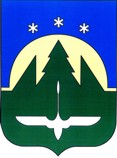 АДМИНИСТРАЦИЯ ГОРОДА ХАНТЫ-МАНСИЙСКАХанты-Мансийского автономного округа-ЮгрыПОСТАНОВЛЕНИЕот  _________________                                                                                        №  _____О внесении изменений в постановление Администрации города Ханты-Мансийскаот 17.08.2017 № 771 «Об утверждении параметров персонифицированного финансирования дополнительного образования детей в городе Ханты-Мансийске на 2017 - 2020 годы В соответствии с приложением 19 к постановлению Правительства 
Ханты-Мансийского автономного округа - Югры от 09.10.2013 №413-п 
«О государственной программе Ханты-Мансийского автономного округа - Югры «Развитие образования в Ханты-Мансийском автономном округе - Югре 
на 2016 - 2020 годы», распоряжением Правительства Ханты-Мансийского автономного округа – Югры от 05.05.2017 №264-рп «О проведении апробации системы персонифицированного финансирования дополнительного образования детей в Ханты-Мансийском автономном округе - Югре в 2017 году», приказом Департамента образования и молодежной политики Ханты-Мансийского автономного округа - Югры от 04.08.2016 №1224 «Об утверждении Правил персонифицированного финансирования дополнительного образования детей в Ханты-Мансийском автономном округе - Югре», руководствуясь статьей 71 Устава города Ханты-Мансийска:1. Внести в постановление Администрации города Ханты-Мансийска от 17.08.2017 № 771 «Об утверждении параметров персонифицированного финансирования дополнительного образования детей в городе Ханты-Мансийске на 2017 – 2020 годы» (далее - постановление) следующие изменения:1.1. Таблицу пункта 9 приложения к постановлению изложить в следующей редакции:«»1.2. Таблицу пункта 11 приложения к постановлению изложить в следующей редакции:«»2. Настоящее постановление вступает в силу после дня его официального опубликования.Глава города Ханты-Мансийска                                                                                           М.П. РяшинНаименование программыОбъем финансового обеспечения одного сертификата дополнительного образования (руб.)Объем финансового обеспечения одного сертификата дополнительного образования (руб.)Объем финансового обеспечения одного сертификата дополнительного образования (руб.)Объем финансового обеспечения одного сертификата дополнительного образования (руб.)Наименование программы2017 год2018 год2019 год2020 годДополнительная общеобразовательная (общеразвивающая) программа 11 998,9335 996,7835 996,7835 996,78Адаптированная дополнительная общеобразовательная (общеразвивающая) программа для детей с ограниченными возможностями здоровья, детей-инвалидов13 198,8239 596,4639 596,4639 596,46Направленность программы Число оплачиваемых за счет сертификатов дополнительного образования услуг по реализации дополнительных общеразвивающих программЧисло оплачиваемых за счет сертификатов дополнительного образования услуг по реализации дополнительных общеразвивающих программЧисло оплачиваемых за счет сертификатов дополнительного образования услуг по реализации дополнительных общеразвивающих программЧисло оплачиваемых за счет сертификатов дополнительного образования услуг по реализации дополнительных общеразвивающих программЧисло оплачиваемых за счет сертификатов дополнительного образования услуг по реализации дополнительных общеразвивающих программНаправленность программы 2017 год2018 год2018 год2019 год2020 годДополнительная общеобразовательная (общеразвивающая) программаДополнительная общеобразовательная (общеразвивающая) программаДополнительная общеобразовательная (общеразвивающая) программаДополнительная общеобразовательная (общеразвивающая) программаДополнительная общеобразовательная (общеразвивающая) программаДополнительная общеобразовательная (общеразвивающая) программаВ том числе:Технической направленностиБез ограниченийБез ограниченийБез ограниченийБез ограниченийБез ограниченийЕстественнонаучной направленности Без ограниченийБез ограниченийБез ограниченийБез ограниченийБез ограниченийХудожественной направленности500500500500500Социально-
педагогической направленности Без ограниченийБез ограниченийБез ограниченийБез ограниченийБез ограниченийФизкультурно-
спортивной направленности250250250250250Туристско-
краеведческая направленности00000Адаптированная дополнительная общеобразовательная (общеразвивающая) программа для детей с ограниченными возможностями здоровья, детей-инвалидовАдаптированная дополнительная общеобразовательная (общеразвивающая) программа для детей с ограниченными возможностями здоровья, детей-инвалидовАдаптированная дополнительная общеобразовательная (общеразвивающая) программа для детей с ограниченными возможностями здоровья, детей-инвалидовАдаптированная дополнительная общеобразовательная (общеразвивающая) программа для детей с ограниченными возможностями здоровья, детей-инвалидовАдаптированная дополнительная общеобразовательная (общеразвивающая) программа для детей с ограниченными возможностями здоровья, детей-инвалидовАдаптированная дополнительная общеобразовательная (общеразвивающая) программа для детей с ограниченными возможностями здоровья, детей-инвалидовВ том числе:Технической направленностиБез ограниченийБез ограниченийБез ограниченийБез ограниченийБез ограниченийЕстественнонаучной направленности Без ограниченийБез ограниченийБез ограниченийБез ограниченийБез ограниченийХудожественной направленностиБез ограниченийБез ограниченийБез ограниченийБез ограниченийБез ограниченийСоциально-
педагогической направленности Без ограниченийБез ограниченийБез ограниченийБез ограниченийБез ограниченийФизкультурно-
спортивной направленности00000Туристско-
краеведческая направленности00000